附件：操作流程图一、协会网站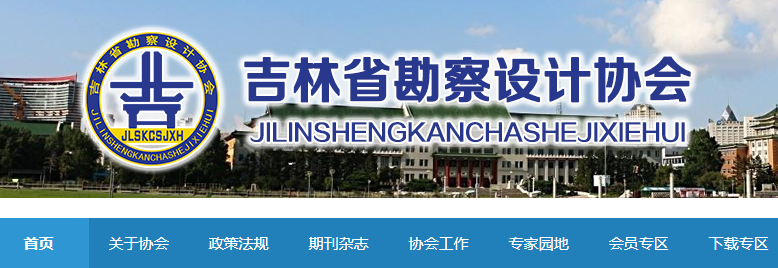 二、企业登录系统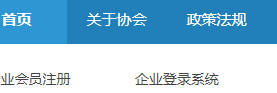 三、企业名称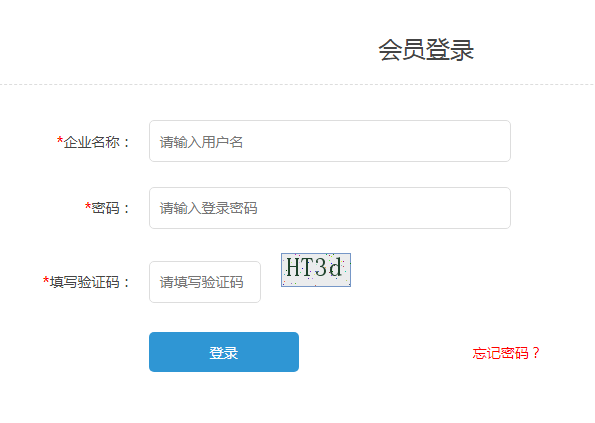 四、下载专区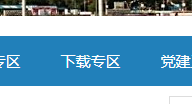 五、打印证书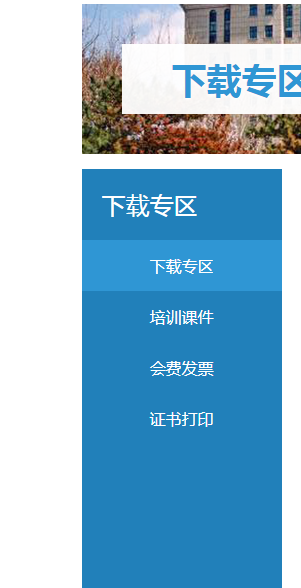 六、打印选择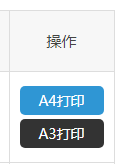 